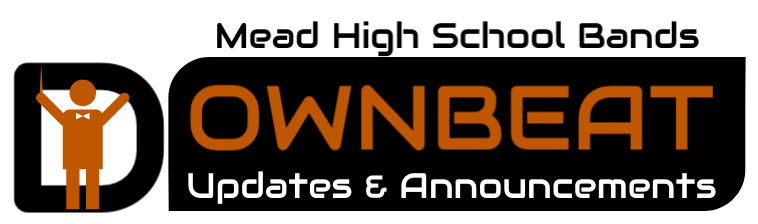 9/21/2020Hey Band!Our annual Chipotle Fundraiser is this Saturday (9/26) between 4 and 8 PM at the 1708 Main Street, Longmont location. You can order online and pickup using the Chipotle app - Promo Code: RTV9YGGYou can order in store and show the cashier the flyer (next page) prior to paying.Orders through 3rd party groups (grub hub, door dash, etc.) do not count towards our fundraiser.Gift card purchases do not count towards our fundraiser.Handing out flyers outside the restaurant is not allowed, so share our flyer with your friends and family prior to the 26thThe Mead Bands Apparel Online Store is now closed and items are in line to be produced. I will update you as soon as the orders arrive at Mead HS. Thank you to those who were able to place an order! Time to prepare for hybrid learning. We have an amazing team of parents working on bell covers that meet Boulder County Health guidelines and each student will receive one cover. If a student plays more than one instrument (in MHS ensembles), the student will receive one cover for each instrument they play. Please see the “COVID Band Procedures” Google Doc for more information about specific items needed and provided, as well as an outline of rehearsal guidelines.A very special thank you to Lisa Burgesser for prototyping and manufacturing flute socks for all of our flute players and heading up the team of parents creating our covers.A very special thank you to Miss Koehler for her time spent researching and working with SVVSD Fine Arts so we can resume rehearsals with the materials needed to meet all district guidelines.CHSAA will not take an official stance on marching bands for the fall football season. Since SVVSD schools have selected the fall season option, our fate is in the hands of Boulder County Health. SVVSD Fine Arts will update us when a decision has been made. As it stands right now, cheer and dance will be allowed to attend fall football but band has not been approved. We are optimistically hoping for the full ensemble or a smaller rotating pep band to be approved. 